––ver			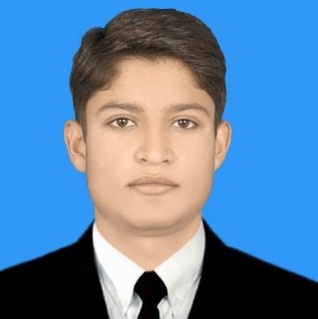  ATIF BASHIRSTREET # 13  MULLAH   KOT HABIBULLAH  MAIN BAZAR # 1 GUJRANWALAPAKISTANCell: +92 316 4071304                                           +923409201753 					       E-mail:   atifbashirc47@gmail.com                               atifc4900@gmail.com	                                  Willing for challenging and rewarding career position in a leading and reputable organization renowned for its professional work environment. The position that I am looking forward to have self-development opportunities and good prospects for advancement and excellence.Matriculation (Science)	Board of Intermediate & Secondary Education GRW .  2015F.A (In progress)                    Allama Iqbal Open University Gujranwala.                    2015Full Name:		            Atif  BashirFather’s Name:		Muhammad BashirDate of Birth:		11-02-1998CNIC #			34101-1417214-3Marital Status:		MarriedNationalité:			Pakistan	Religion:			IslamDomicile                              GujranwalaSkype ID                              atifchaudhry98Punctuality.Efficient, honest and hard workingSelf motivatedCan communicate frequently in English, Urdu & Punjabi Self-starter and seeks new challenges and responsibilities Ability to organize and prioritize the tasks and work under pressureTake paride in hard Works.Command over written/spoken Urdu, English and Punjabi.Like to work in challenging and professional environment.1 Year Working Experience as a Book Composer in INTERNATIONAL ISLAMIC BOOK FOUNDATION   People Colony Gujranwala Pakistan.1 Years working Experience as a Graphic Designer in CAD CAM MACRO, FLIP ART STUDIO  Bahria town Rawalpindi Pakistan.6 Months working Experience as a Graphic Designer in TENBYTE   Bahria town Rawalpindi Pakistan.1Years Working Experience  as a Graphic Designer in UDNA (P.V.T)  Bahria town Rawalpindi Pakistan.6 Months working Experience as a Graphic Designer in The Raydiex   Bahria town Lahore Pakistan.1 Year Working  as a Graphic Designer in Absologix  Bahria Town Rawalpindi Pakistan.Currentyly Working as a Graphic Designer in Pocket Club  Bahria Town Rawalpindi Pakistan.. (((All the Branches are the Jolta Technology (P.V.T) Baheria Town Rawalpindi Pakistan )))..Good commands on Microsoft Office ( Word, Excell & Power point)Good commands on Adobe PhotoshopExcellent commands on In pageInstallation of windows & softwareGeneral repairing & maintenanceUp gradationSystem configurationGood typing speedWeb browsingGroup activitiesInternet browsingBook readingWill furnish upon request.   For more Information & detail please visit: www.atifbashir.weebly.com 